Udjeljivanje sadake u zadnjoj trećini ramazanaالتصدق في العشر الأواخر< اللغة البوسنية >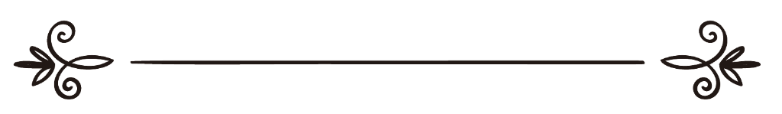 www.islamqa.infoموقع الإسلام سؤال وجوابPrijevod: Ervin Sinanović Revizija: Begija Sinanović, Ersan Grahovacترجمة: أروين سنانوفيتشمراجعة: بقية سنانوفيتش، أرسان غراهوفاتس Udjeljivanje sadake u zadnjoj trećini ramazanaPitanje: Da li se umnogostručuje nagrada za udjeljivanje sadake-milostinje u posljednjoj trećini ramazana ili se ovi dani odlikuju noćnim namazomi i zikrom u noćima tih dana?Odgovor: Sva hvala pripada Allahu;Preneseno je od Poslanika, sallallahu alejhi ve sellem, da je oživljavao posljednih deset dana ramazana namazom i zikrom.Udjeljivanje milostinje je vrijednije u ramazanu u odnosu na druge mjesece, i nije nam poznato iz Sunneta da se posebno nagrađuje za udjeljivanje milostinje u zadnjoj trećini ramazana. Učenjaci smatraju da bilo koje djelo koje se uradi u odlikovanom vremenom da se, isto tako, posebno nagrađuje, a nema sumnje da je posljednih deset noći vrijednije od drugih noći, gdje se noć lejletu-l-kadra posebno odlikuje, a koja je bolja od hiljadu mjeseci.Nije sporno da musliman u ramazanu bude širokogrudniji i umnogostruči svoje udjeljivanje sadake. Naš Poslanik, sallallahu 'alejhi ve sellem, bio je najdarežljiviji čovjek, a najviše je udjeljivao upravo u ramazanu. (Buhari, br. 6., Muslim, br. 2308.) 